昆八中 2021-2022 学年度下学期月考一                             参考答案选择题非选择题（无特殊标注，均2分）26.(12分) Ｉ.          Cu （1分）    9（1分）          取最后一次的洗涤液少量于试管，先滴加几滴稀盐酸，再滴入几滴BaCl2溶液，若无白色沉淀生成，则证明FeO(OH)沉淀已洗涤干净，反之FeO(OH)沉淀未洗涤干净II. CO2++2e−=HCOO−+或CO2+H++2e−=HCOO−或CO2+ H2O +2e−=HCOO− +H+                    阳极产生O2，pH减小，浓度降低；K+部分迁移至阴极区27.（12分）(1)     蒸馏烧瓶     2+10Cl-+16H+=2Mn2++5Cl2↑+8H2O     平衡气压，便于液体顺利滴落                               (2)除去Cl2中的HCl(3)     3Cl2+2Fe(OH)3+10OH- =2+6Cl-+8H2O     KOH应过量(将装置C置于冰水浴中或减缓通入氯气的速率等)28.（12分）     −728 kJ•mol－1     BC    0.0375mol/(L·s)     >   放热   40%29.（14分）(1)     氨基（1分）     氟原子（1分）(2)          （1分）取代反应（1分）     还原反应（1分）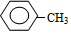 (3)10(4)++HCl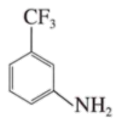 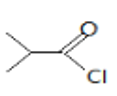 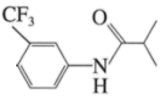 (5)吡啶是一种有机碱，其作用是吸收反应产生的氯化氢，提高反应转化率(6)（3分）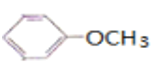 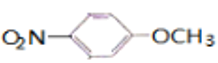 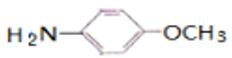 123456789CBDACDBDC101112131415161718BCCDCCDDC19202122232425BDCDCCB